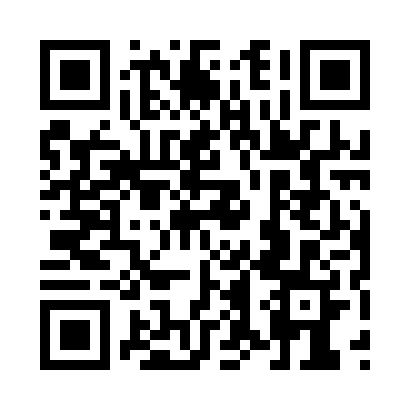 Prayer times for Bur Creek, Ontario, CanadaWed 1 May 2024 - Fri 31 May 2024High Latitude Method: Angle Based RulePrayer Calculation Method: Islamic Society of North AmericaAsar Calculation Method: HanafiPrayer times provided by https://www.salahtimes.comDateDayFajrSunriseDhuhrAsrMaghribIsha1Wed4:245:561:036:038:119:442Thu4:225:551:036:048:129:463Fri4:205:541:036:048:139:474Sat4:185:521:036:058:149:495Sun4:165:511:036:068:169:516Mon4:145:491:036:068:179:527Tue4:125:481:036:078:189:548Wed4:115:471:036:088:199:569Thu4:095:461:036:098:209:5710Fri4:075:441:036:098:219:5911Sat4:055:431:036:108:2310:0112Sun4:045:421:036:118:2410:0213Mon4:025:411:036:118:2510:0414Tue4:005:401:036:128:2610:0615Wed3:595:391:036:138:2710:0716Thu3:575:381:036:138:2810:0917Fri3:565:371:036:148:2910:1118Sat3:545:361:036:148:3010:1219Sun3:525:351:036:158:3110:1420Mon3:515:341:036:168:3310:1621Tue3:505:331:036:168:3410:1722Wed3:485:321:036:178:3510:1923Thu3:475:311:036:188:3610:2024Fri3:455:301:036:188:3710:2225Sat3:445:291:036:198:3810:2326Sun3:435:291:036:198:3810:2527Mon3:425:281:046:208:3910:2628Tue3:415:271:046:208:4010:2729Wed3:395:271:046:218:4110:2930Thu3:385:261:046:218:4210:3031Fri3:375:261:046:228:4310:31